Эффективный отпугиватель тараканов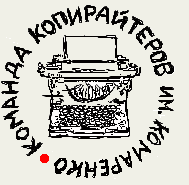 Краткое описание товара: Магнитно-резонансный отпугиватель тараканов уничтожит вредителей за 3 недели! Единственное эффективное оружие против тараканов!«Description»: Решили купить отпугиватель тараканов? Правильное решение! AR120 избавит вас от этой проблемы – пусть теперь проблемы будут у тараканов! «Title»: Электромагнитный отпугиватель тараканов нового поколения - AR120. Полное избавление от вредителей без вреда для человека – 100% гарантия!«Keywords»: отпугиватель тараканов, электромагнитный отпугиватель тараканов, купить отпугиватель таракановЕсли бы Корней Чуковский знал о существовании отпугивателя тараканов, то, возможно, никогда бы на свет не появились строки: «…Страшный великан, рыжий (…) таракан…». Да-да, не родилось бы известное нам с детства произведение о Тараканище, ведь последнего просто не существовало бы.Гроза тараканов в действииИтак, что же представляет собой отпугиватель тараканов? В первую очередь, этот гаджет можно с чистой совестью назвать интеллектуальным. Магнитно-резонансное устройство способно отпугивать надоедливую живность в радиусе порядка 80 м2! То есть эффективность в сравнении с мелками, порошками и прочими средствами из прошлого налицо. Однако не путайте электромагнитный отпугиватель тараканов с ультразвуковыми приборами. Это неверно!В чем разница? Все просто: конечно, люди на многое готовы, чтобы избавиться от незваных гостей, однако ультразвук все же слышен человеческому уху, и вместе с избавлением от тараканов вы избавитесь и от спокойствия и хорошего настроения.Стоп паника!У большинства покупателей рождается логичный вопрос: перед тем, как купить отпугиватель тараканов, они хотят быть уверены в собственной безопасности, а также не волноваться о детях и домашних животных. То есть беспокоиться по логике вещей должны только тараканы!Поверьте, так оно и будет! 0% дискомфорта и 0% опасности для человека и домашних питомцев! Устройство работает с максимальной эффективностью в небольших по площади помещениях: в квартирах, офисных залах, и люди присутствия прибора вовсе не ощущают, как и животные.Особенности работы отпугивателя таракановОтпугиватель тараканов AR120 зарекомендовал себя в качестве надежного помощника в борьбе с тараканами. К сожалению, нашествия армий этих насекомых знакомы многим людям, и дело тут даже не в нечистоплотности хозяев квартир или работников офиса. Эффективность борьбы обеспечивается при помощи действия э/м полей. Ну, не может выдержать ЦНС вредителей такой атаки. У них появляется чувство дискомфорта, и они просто уходят восвояси! Но не надо их жалеть, вы ведь этого и добивались? Ждать эффекта придется совсем недолго: электромагнитный отпугиватель тараканов в полной мере очистит помещение примерно через 2-4 недели, но устройство должно работать постоянно, чтобы тараканы смогли отчетливо осознать необходимость уйти отсюда. Таким образом, у покупателя следующие преимущества:Максимально быстрый эффектНикакого дискомфорта во время использования отпугивателя таракановДемократичная цена на приборБезопасность для здоровья человека и домашних животных!Важные технические показателиСразу предупреждаем, что эта информация строго засекречена от тараканов. Самое главное преимущество прибора, которое и движет желанием людей купить отпугиватель тараканов – это очевидное удобство и простота в эксплуатации.Посудите сами: довольно обширная область действия (80 м2)Все, что нужно – это розетка  (220 В)Миниатюрность размеров (96x84x37 мм)В комплекте идет переходник под розетки ЕВРО, а основная вилка – плоская (US стандарт)Это значит, что отпугиватель тараканов – надежный гаджет, способный решить ваши проблемы с вредителями в любом помещении! Осталось только помочь собрать чемоданы засидевшимся гостям!Приобретайте отпугиватель тараканов и забудьте о проблемах с вредителями! Название: Безопасный электро ошейник для дрессировки собакКраткое описание товара: Электронный ошейник для воспитания собак: культурный питомец – это не Утопия!«Description»:  Электро ошейник специально разработан для воспитания и дрессировки собак без причинения им вреда. Профессиональные дрессировщики рекомендуют!«Title»: Оцените ошейник шокер, который превратит даже самого невоспитанного питомца в настоящую душку! «Keywords»: Электронный ошейник, электро ошейник, ошейник шокер Владельцы собак знают, что их питомцы – как дети. Они нуждаются и в любви, и в ласке, и в уходе, но и в воспитании – тоже! Последний пункт – это всегда проблема, нужно ведь найти подход к суровому собачьему сердцу! Электронный ошейник поможет максимально быстро и эффективно решить этот вопрос!Тренировка без проблем!Что же это за гаджет такой? Давайте разбираться!Итак, электро ошейник – это специально разработанный электрошокер с возможностью дистанционного управления, а также LCD-дисплеем, предназначенным для контроля поведения собаки.Он просто необходим тем хозяевам, которые стремятся, если и не сделать из своей собаки Эйнштейна, но уделяют внимание тренировкам и дрессировкам. Профессиональным заводчикам такой гаджет, ошейник шокер, просто необходим!Не пес,  а - умница!Не стоит недооценивать значимость устройства. С его помощью можно обучить своего питомца командам, умениям, а также, что немаловажно – скорректировать агрессивное и просто вредное поведение. Что уж греха таить, собаки очень любят повредничать и показать свой характер. Более того, некоторые, самые амбициозные особи, стремятся даже стать хозяином. Если вас не привлекает альтернатива быть выгуливаемым своей собакой, то электро ошейник поможет расставить все точки над «i». Теперь животное не будет подбирать съедобное и несъедобное на улице, не будет «приставать» к прохожим, словом, не будет создавать проблемы!Все гениальное просто, и ошейник шокер также работает просто: впечатление на собаку оказывает электронный импульс. Последний сопровождается вибро- или звукосигналом.Псы вам еще спасибо скажут!Можно сказать просто: от удивления собака привыкает слушаться и становится «паинькой! Не надо сравнивать использование электронного ошейника с насилием над животными. Это ерунда. Удар током? Да, он присутствует, но его мощность мала, то есть животное явно не страдает. Конечно, не стоит повторять процедуру знакомства с током слишком часто. Таким образом, собака просто ощущает некий дискомфорт, который заставляет ее подчиняться хозяину. Это делается в ее интересах:Она не нападет ни на кого из прохожих, избавив себя от усыпления, а вас – от штрафаНет риска, что питомец съест отраву на улице. В лучшем случае – это дорогостоящее лечение, в худшем – смерть! Воспитанный питомец – это просто сказка, и с этим фактом – сложно поспорить!Ошейник шокер удобен и прост в использовании: вы просто контролируете своего питомца, даже если он отбежал от вас на некоторое расстояние! Выбирайте режим воздействия и вперед к собачьему совершенству! Но начать стоит с покупки ошейника шокера. Не упускайте возможности легкой дрессировки своего питомца! Надежная GSM сигнализация против воров и вандаловКраткое описание товара: Новая GSM сигнализация «TIGER LL2000» надежно защитит любое помещение от несанкционированного проникновения и «позвонит» вам по мобильному телефону!  «Description»:  Чувствуйте себя в полной безопасности с комплектом GSM сигнализации. Воры и взломщики? Это в прошлом! Проверьте сами!«Title»:  Охранная сигнализация GSM: простое и удобное решение, которое заставило всех воров плакать горькими слезами!«Keywords»: GSM сигнализация, охранная сигнализация GSM, комплект GSM сигнализации Как часто мы говорим такую фразу как «Мой дом – моя крепость»! Вот только является ли ваш дом таковым? Статистика неумолима: каждое третье преступление, связанное со взломом и кражей, остается нераскрытым. Ну-ну, вот и крепость. Вот почему лучше самостоятельно позаботиться о сохранности своего авто. Первый логичный шаг – это покупка GSM сигнализации «TIGER LL2000».Создаем крепость сами!Как там: «если гора не идет к Магомеду, то…», правильно, Магомед сам пойдет к ней, а мы пойдем навстречу к безопасности и сохранности своего имущества!Охранная сигнализация GSM «TIGER LL2000» - это оптимальное решение для любого помещения:ОфисКвартираЧастный домГараж…
Суть работы сигнализации стара как мир, но в то же время – супер современна! Ее задача – сообщить своему владельцу о несанкционированном проникновении!При этом вы еще и можете сами установить ее. Да, ворам и вандалам придется туго, так как теперь жертвы превратились в охотников!Комплект GSM сигнализации с использованием трехдиапазонной GSM   технологии очень любит «поболтать» по телефону, то есть информация о взломе или попытке его  будет направлена к вам на мобильный. А у кого в наше время нет мобильных телефонов?Всего за 30 секунд GSM сигнализации «TIGER LL2000»  распознает злоумышленника и сообщает хозяину о неприятном событии. Впрочем, в итоге оно неприятное только для виновника сообщения. Современные технологии против преступниковВы можете быть совершенно спокойны, так как  в охранной сигнализации GSM «TIGER LL2000» используются такие технологии, которые раньше применял на практике разве что агент 007.Никаких проводовДатчик движенияДатчик открытия дверейГромкая и устрашающая врага сиренаСо своего мобильного телефона владелец управляет сигнализацией!Самое главное: в случае непредвиденной ситуации, комплект GSM сигнализации отправит тревожные сообщения сразу на 5 (!) телефонов, указанных вами! Ну, что – теперь ваш дом (офис, гараж, частный дом, нужное подчеркнуть) превратились в крепость?  Конечно, ведь можно быть совершенно уверенным в том, что без вашего ведома, к вам не нагрянут нежданные гости.Все просто и логично, вот только, почему злоумышленники срочно эмигрируют? Кризис – остались без работы! Если вы купите прямо сейчас такую сигнализацию, то на 100% обезопасите себя. Торопитесь!Ссылка на товар: http://gadgets-world.com/product_1761.htmlНазвание:Дешевый комплект видеонаблюдения с максимумом возможностей Краткое описание товара: комплект видеонаблюдения по шедеврально низкой цене! Такого вы еще не видели! «Description»:  Супер комплект видеонаблюдения с 4-мя камерами и современными возможностями не уступает по функционалу даже дорогим аналогам. Доступно и понятно каждому! «Title»:  Не упустите возможности комплект видеонаблюдения купить по специальной низкой цене! Безопасность на самом высоком уровне!«Keywords»: комплект видеонаблюдения, комплект видеонаблюдения купить, видеонаблюдение своими руками
Безопасность – как много в этом слове! Самое интересное, что сегодня уже совершенно перестала быть проблема организации безопасности. Яркий тому пример - комплект видеонаблюдения по  супер низкой цене с 4-мя камерами.Не нужно быть ясновидящим!Никакая гадалка не расскажет вам и, уж тем более, не покажет того, что продемонстрирует с максимальной наглядностью система видеонаблюдения. Плюс в том, что раньше эта возможность была доступна только очень богатым людям, теперь же каждый может без проблем и больших материальных затрат комплект видеонаблюдения купить себе!В итоге у вас в руках окажутся 2 внутренних, а также 2 наружных камеры, которые, словно дозорные, будут стоять на страже вашего спокойствия. Удивительная возможность, не так ли?Они не только фиксируют «картинку», но также и записывают звук. Их надежность протестирована профессионалами и покупателями, вот почему такая низкая цена вызывает шок, но как хочется, чтобы удивление всегда было таким приятным! Вы получаете по невиданно низкой цене качественный приборОн многофункционален, то есть не нужно ничего покупать дополнительноВы можете быть спокойны за свою безопасность и безопасность охраняемых объектовВсе просто и понятно!Наверняка, вы думаете, что такое устройство сложно устанавливать, и придется вызывать целую бригаду мастеров! На самом деле, все не так!Вы с легкостью сможете установить видеонаблюдение своими руками. В комплект входят 4-хканальный видеорегистратор2 купольные камеры (они предназначаются для внутренней установки)А также 2 уличные камеры, что особенно удобно в частных домахИсточники питанияСоединительные проводаРуководство пользователя Этот комплект видеонаблюдения предназначается для небольших по размеру помещений:ОфисовЧастных домовНебольших складовАвто-моекБолее того, даже на открытых пространствахПользователь может просматривать записи прямо на своем мониторе от компьютера или даже – телевизоре. Ваша безопасность в своих рукахОчень удобно устанавливать видеонаблюдение своими руками, тем более, что все характеристики ничем не отличаются от более дорогостоящих аналогов.Ну, а «бонусы» в виде удаленного доступа, встроенного WEB сервера, быстрой настройки, русскоязычного меню, резервного копирования, связи с Интернетом, предварительной предустановки не оставят вас равнодушными! Совсем недавно появилась возможность комплект видеонаблюдения купить по такой невиданно низкой цене, и грех этим обстоятельством не воспользоваться! Торопитесь приобрести надежную систему защиты! 